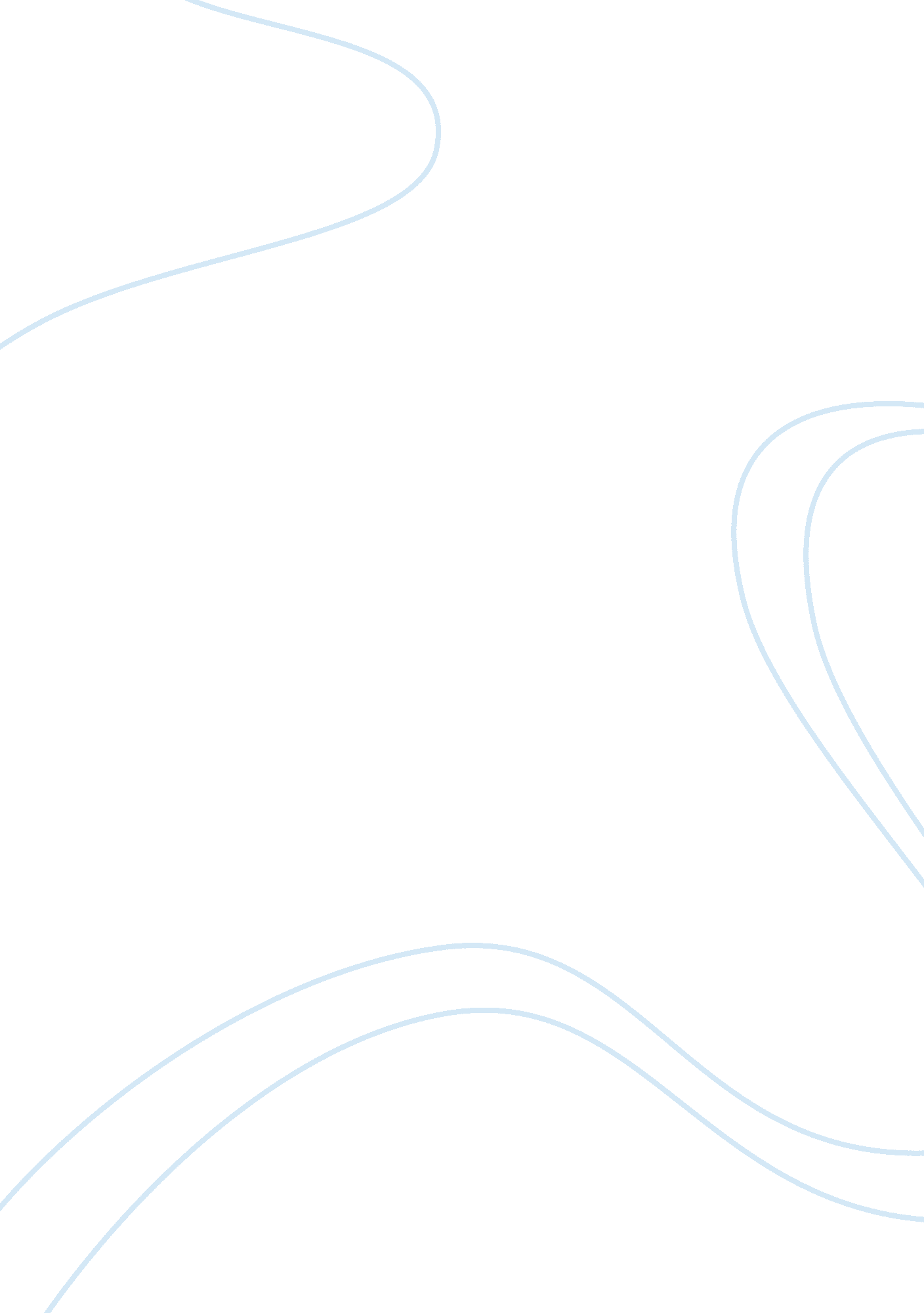 Elements and their types with electron dot structures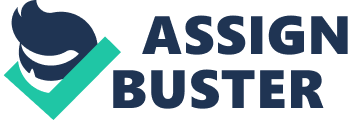 Contents Actinium 